		Agreement		Concerning the Adoption of Uniform Technical Prescriptions for Wheeled Vehicles, Equipment and Parts which can be Fitted and/or be Used on Wheeled Vehicles and the Conditions for Reciprocal Recognition of Approvals Granted on the Basis of these Prescriptions*(Revision 2, including the amendments which entered into force on 16 October 1995)_________		Addendum 99 – Regulation No. 100		Revision 2 - Amendment 3Supplement 3 to the 2 series of amendments – Date of entry into force: 18 June 2016		Uniform provisions concerning the approval of vehicles with regard to specific requirements for the electric power trainThis document is meant purely as documentation tool. The authentic and legal binding text is: ECE/TRANS/WP.29/2015/98._________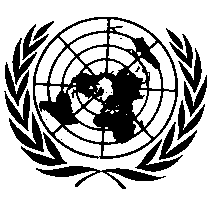 UNITED NATIONSThrough all the text of the Regulation (including all annexes), Rechargeable Energy Storage System (REESS), amend to read: Rechargeable Electrical Energy Storage System (REESS).E/ECE/324/Rev.2/Add.99/Rev.2/Amend.3−E/ECE/TRANS/505/Rev.2/Add.99/Rev.2/Amend.3E/ECE/324/Rev.2/Add.99/Rev.2/Amend.3−E/ECE/TRANS/505/Rev.2/Add.99/Rev.2/Amend.311 July 2016